Załącznik nr 1.4 do zapytania ofertowego 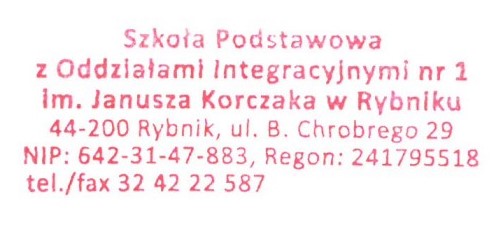 ……………………………… (pieczątka jednostki)Zestawienie asortymentuzadanie 4: Dostawa mięsa i wędlinLp.Nazwa artykułuJ.m.Zapotrze-bowanieCena jednostkowa nettoWartość netto1Boczek parzonykg302Filet z piersi kurczaka świeżykg3503Gulasz z indykakg754Kiełbasa krakowska suchakg35Kiełbasa śląskakg506Kości wędzonekg87Łopatka wieprzowa b/k - mięsokg1008Polędwica sopockakg59Porcje rosołowe kg15010Schab b/k - mięsokg25011Szynka drobiowakg512Szynka konserwowakg313Szynka wieprzowa extra - mięsokg14014Szynka wieprzowa kg315Pałka z kurczakakg150